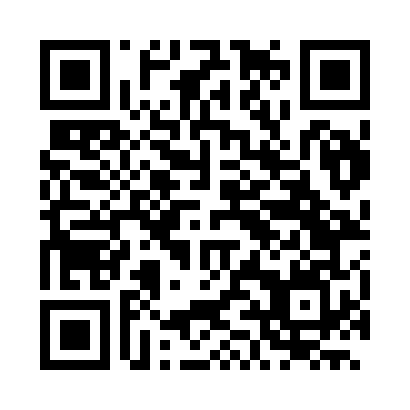 Prayer times for Limoeiro, BrazilWed 1 May 2024 - Fri 31 May 2024High Latitude Method: NonePrayer Calculation Method: Muslim World LeagueAsar Calculation Method: ShafiPrayer times provided by https://www.salahtimes.comDateDayFajrSunriseDhuhrAsrMaghribIsha1Wed4:125:2411:192:405:146:212Thu4:125:2411:192:405:136:213Fri4:125:2411:192:405:136:214Sat4:125:2411:182:405:136:205Sun4:125:2411:182:405:126:206Mon4:125:2411:182:405:126:207Tue4:125:2411:182:405:126:208Wed4:125:2511:182:405:126:209Thu4:125:2511:182:405:126:2010Fri4:125:2511:182:405:116:2011Sat4:125:2511:182:405:116:2012Sun4:125:2511:182:405:116:2013Mon4:125:2511:182:405:116:2014Tue4:125:2511:182:405:116:1915Wed4:135:2511:182:405:116:1916Thu4:135:2611:182:405:116:1917Fri4:135:2611:182:405:106:1918Sat4:135:2611:182:405:106:1919Sun4:135:2611:182:405:106:1920Mon4:135:2611:182:405:106:1921Tue4:135:2711:182:405:106:2022Wed4:135:2711:182:405:106:2023Thu4:135:2711:192:405:106:2024Fri4:135:2711:192:405:106:2025Sat4:135:2711:192:405:106:2026Sun4:145:2811:192:405:106:2027Mon4:145:2811:192:405:106:2028Tue4:145:2811:192:405:106:2029Wed4:145:2811:192:405:106:2030Thu4:145:2811:192:405:106:2031Fri4:145:2911:202:405:106:20